Základná škola s materskou školou KuchyňaHodnotenie (evalvácia) vzdelávacích výsledkov práce žiakovHodnotenie a klasifikácia prospechu a správania žiakov a opatrenia vo výchove v ZŠ vychádza z § 55-§ 58 zákona č.245/2008 z 22. mája 2008 o výchove a vzdelávaní (školský zákon) a o zmene a doplnení zákonom 182/2023 Z.z. Pri hodnotení budeme postupovať podľa Metodického pokynu č. 22/2011 na hodnotenie žiakov základnej školy vydané MŠ SR s platnosťou od 1.5.2011 a zásad hodnotenia žiaka so zdravotným znevýhodnením začleneného v základnej škole, ktorá je prílohou uvedeného Metodického pokynu MŠ SR.Hodnotenie ako výsledok komunikácie žiak– učiteľ– rodič má poznávaciu, motivačnú a konatívnu funkciu. Cieľom hodnotenia vzdelávacích výsledkov žiakov v škole je poskytnúť žiakovi a jeho rodičom spätnú väzbu o tom, ako žiak zvládol danú problematiku, v čom má nedostatky, kde má rezervy, aké sú jeho pokroky. Súčasťou hodnotenia je tiež povzbudenie do ďalšej práce, návod, ako postupovať pri odstraňovaní nedostatkov. Pri hodnotení kladieme dôraz na prepojenie vedomostí so zručnosťami a spôsobilosťami.Pri hodnotení a klasifikácii výsledkov žiakov budeme vychádzať z metodických pokynov na hodnotenie a klasifikáciu žiakov ZŠ a žiakov so špeciálno-pedagogickými potrebami. Okrem sumatívnych výsledkov sa sústredíme na rozpracovanie normatívneho hodnotenia výsledkov žiakov formou hodnotiaceho portfólia.
Zásady hodnotenia:Priebežné hodnotenie sa uskutočňuje pri hodnotení čiastkových výsledkov a ako prejav žiaka na vyučovacích hodinách a má hlavne motivačný charakter. Učiteľ berie do úvahy základné vekové a individuálne osobitosti žiaka a prihliada na jeho mentálnu psychickú a fyzickú dispozíciu. Celkové hodnotenie v jednotlivých vyučovacích predmetoch na konci prvého a druhého polroka zohľadňuje čo najobjektívnejšie žiakove vedomosti, zručnosti anávyky v danom vyučovacom predmete.Pri hodnotení sa snažíme upustiť od tradičných postupov a hodnotenie má 3 roviny:Učiteľ hodnotí žiaka so zreteľom na očakávané výstupy, kompetencie.Porovnanie jednotlivca s ostatnými (neverejné hodnotenie).Rovina vlastného pokroku žiaka – učiteľove, ale aj žiakove individuálne záznamy.Pri hodnotení budú nastavené kritériá vecné, zrozumiteľné (ústne, známkou, značkou, bodmi).Učiteľ pri hodnotení (sumatívne, priebežné) bude primerane náročný, taktný, berie ohľad na vekové zvláštnosti, na zakolísanie žiaka v priebehu roka – (rôzne dôvody – rodinné, indispozícia a pod.), na špeciálne vzdelávacie potreby.Učiteľ je povinný preukázateľným spôsobom (komunikácia cez Edupage, osobný pohovor) oznámiť rodičovi všetky informácie o prospechu a správaní. Žiak musí byť z príslušného vyučovacieho predmetu vyskúšaný minimálne 2x za polrok a ohodnotený.Učiteľ oznamuje žiakovi výsledok každej klasifikácie, hodnotí klady a nedostatky hodnotených prejavov či výtvorov. Pri ústnom skúšaní oznámi výsledok okamžite, pri písomnom do 1 týždňa.Učiteľ je povinný viesť sústavnú evidenciu o klasifikácii žiakov.Ak je žiak chorý viac ako 1 týždeň, rozvrhne doplnenia učiva a spätne skontroluje.Hodnotenie prospechu:1. – výborný2. – chválitebný3. – dobrý4. – dostatočný5. – nedostatočnýZa klasifikáciu zodpovedá učiteľ predmetu.Pri určovaní stupňa prospechu v jednotlivých predmetoch na konci klasifikačného obdobia sa hodnotí kvalita práce a učebné výsledky za celé klasifikačné obdobie.Pri určovaní klasifikačného stupňa učiteľ hodnotí výsledky objektívne, nesmie podliehať žiadnemu subjektívnemu, či vonkajšiemu vplyvu.Učiteľ hodnotí to, čo žiak vie, zmyslom nie je „nachytať“ žiaka na tom, čo nevie.Riaditeľ školy určí spôsob, akým budú triedni učitelia informovať vedenie školy o stave klasifikácie v triedach – formuláre na hodnotenie výchovno-vyučovacích výsledkov, závažné problémy osobne konzultovať.Prípadné problémy sú riešené na zasadnutiach pedagogických rád a preukázateľne sú o nich rodičia informovaní.Na konci polroka v termíne , ktorý určí RŠ, zapíše triedny učiteľ výsledky do predpísanej dokumentácie.Klasifikáciu a vysvedčenie spracúva triedny učiteľ.Evalvačné nástrojepozorovanie,písomné práce,testy,ústne skúšanie,dotazníky,ankety,rozhovory,projektové metódy,inscenačné hry,výsledky súťaží, olympiád Získavanie podkladov k hodnoteniuMetódy, formy a prostriedky:sústavné sledovanie výkonov žiaka, jeho pripravenosťou na vyučovanie,skúšky diferencované na základe primeranosti veku a osobnostných dispozícií písomné, ústne, grafické, praktické, pohybové, kontrolné,analýza výsledkov činností žiaka, konzultáciami s ostatnými učiteľmi a podľa potreby s PPP, lekárom a inými odborníkmi.Spôsoby získavania podkladov - hodnotiace nástroje:ústne skúšanie (individuálny prejav a formou rozhovoru),písomné práce, testy,pozorovanie, konzultácia medzi vyučujúcimi (hodnotenie správania),projektové metódy,inscenačné hry,výsledky súťaži, olympiád,dotazníky, ankety,sledovanie postojov a prejavov žiaka, zaznamenávanie zmien (kladov aj nedostatkov),spolupráca s triednym učiteľom,žiakove portfólio.Snažíme sa upustiť od tradičných postupov a nahradiť ich postupne novými, netradičnými. Vo veľkej miere sa využíva tzv. mala pochvala, vo viacerých obmenách. Neoddeliteľnou súčasťou je aj pravidelný kontakt s rodičmi žiaka, spolupráca s výchovnou poradkyňou, špeciálnym pedagógom, pripadne PPP. V niektorých prípadoch so sociálnym kurátorom.. Priebežne informovanie rodičov o školských výsledkoch je zabezpečene prostredníctvom žiackej knižky a elektronickej žiackej knižky, pripadne slovníčkov na odkazy.Od 1. ročníka školskej dochádzky vedieme žiakov k sebahodnoteniu. Postupne by žiak sám mal byť schopný vystihnúť, čo sa mu podarilo a v čom ma ešte rezervy, čo je jeho silná stránka. Pre tento spôsob hodnotenia využívame rôzne formy (rozhovor, žiakove portfólio, dotazník a pod.).Sebahodnotenie žiakaŽiak je systematicky vedený k využívaniu a potrebe sebahodnotenia tak, aby dokázal:objektívne posúdiť svoje vedomosti a schopnosti,porovnávať názory, formulovať svoje myšlienky,prijať názory druhých,počúvať a vnímať ich,uvedomovať si klady a zápory,komunikovať,obhajovať vlastný názor,monitorovať a regulovať svoje učenie,hodnotiť svoje výkony, kvalitu svojej práce a schopnosť učiť sa,stanoviť si reálne ciele,plánovať metódy, ako dosiahnuť stanovene ciele.Význam sebahodnotenia pre žiakovSebahodnotenie umožňuje všetkým žiakom zažiť pocit úspechu. Umožňuje žiakom:poznať svoje slabé a silne stránky, potreby pre ďalší rozvoj,hodnotiť svoj postup pri učení a jeho výsledky,plánovať proces učenia (ciele, metódy, výsledky),aktívne sa zúčastňovať na procese hodnotenia,rozvíjať pozitívne sebahodnotenie a seba pochopenie,byť zodpovedný za svoje výsledky v učení,rozvíjať zručnosti, ktoré sú potrebne pre život,Význam pre rodičov Sebahodnotenie žiaka umožňuje:pohľad na učenie žiaka,komunikovať so žiakom o učení,spolupracovať so žiakom na dosiahnutí jeho cieľa/cieľov. Význam pre učiteľov Sebahodnotenie žiaka umožňuje:plánovať vyučovanie tak, aby zodpovedalo individuálnym potrebám žiakov,komunikovať s rodičmi a žiakmi,nastaviť realistické ciele,analyzovať a skvalitňovať vyučovanie. HODNOTENIE PROSPECHU PRE ISCED 1(primárne vzdelanie –1.-4. ročník)Pedagogická rada schválila dňa 30.08.2023 neklasifikovanie predmetov: HUV,TSV,NBV,ETV,INF,VYV,PRA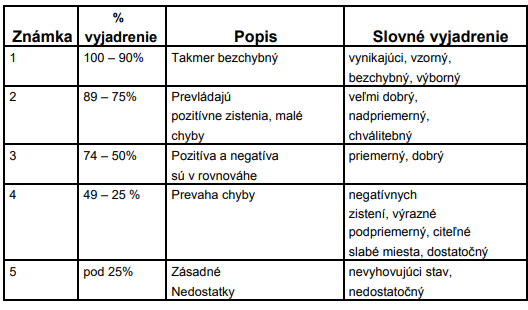 HODNOTENIE PROSPECHU PRE ISCED2 (nižšie stredné vzdelanie –5.-9. ročník)Pedagogická rada schválila dňa 30.08.2023 neklasifikovanie predmetov:HUV,TSV,NBV,ETV,TCH,VYV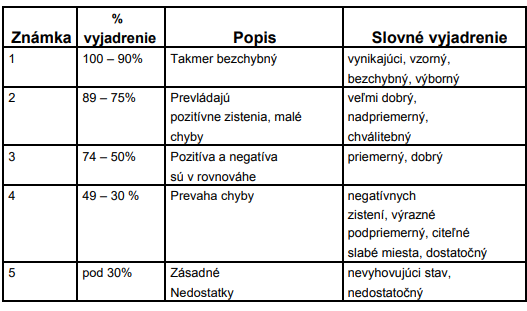 CELKOVÉ HODNOTENIE PROSPECHU ŽIAKA Celkove hodnotenie žiaka 1. – 9. ročníka základnej školy sa na konci prvého polroka a druhého polroka na vysvedčení vyjadruje: prospel (a) s vyznamenaním, prospel (a) veľmi dobre, prospel (a), neprospel(a). Žiak je hodnotený stupňom: - prospel(a) s vyznamenaním, - ak ani v jednom povinnom vyučovacom predmete nemá stupeň prospechu horší ako chválitebný; priemerný stupeň prospechu z povinných vyučovacích predmetov nemá horší ako 1,5 a jeho správanie je hodnotene ako „veľmi dobre“; - prospel(a) veľmi dobre, - ak ani v jednom povinnom vyučovacom predmete nemá stupeň prospechu horší ako dobrý; priemerný stupeň prospechu z povinných vyučovacích predmetov nemá horší ako 2,0 a jeho správanie je hodnotene ako „veľmi dobre“; - prospel(a), - ak nemá stupeň prospechu nedostatočný ani v jednom povinnom vyučovacom predmete, - neprospel(a), - ak má z niektorého povinného vyučovacieho predmetu aj po opravnej skúške stupeň prospechu nedostatočný. Vtedy škola postupuje podľa týchto pravidiel:monitoruje priebežne základné rizikové faktory pre situáciu, ak žiak nedosahuje vzdelávacie výsledky primerané svojim schopnostiam a osobnostným predpokladom alebo vzdelávacie výsleky žiaka navytvárajú predpoklad na úspešné zvládnutie obsahu vzdelávania (ďalej len školský neúspech). Základnými rizikovými faktormi školského neúspechu sú najmä:1.	Žiak v príslušnom školskom roku opakuje ročník2.	Žiak má zvýšený počet vymeškaných neospravedlnených vyučovacích hodín v porovnaní s priemerom v ročníku3.	Žiak má zvýšený počet vymeškaných ospravedlnených vyučovacích hodín v porovnaní s priemerom v ročníku4.	Žiak sa počas dištančného vzdelávania nepripájal na vyučovacie hodiny online a neposielal vypracované zadania5.	Žiak je členom domácnosti, ktorej sa poskytuje pomoc v hmotnej núdzi 6.	Žiak pochádza zo sociálne znevýhodneného prostredia7.	Žiak bol dlhodobo v zahraničí8.	Žiak má zdravotné znevýhodnenie9.	Žiak prejavuje samotárske sklony, nezáujem, apatiu, úzkosť10.	Žiak prejavuje silné emócie, nepriateľské správanie sa voči spolužiakom, zmenu nálad11.	Žiakovi sa podstatne zhoršil prospech v minulom školskom roku12.	Žiak stratil motiváciu, nemá záujem o školu13.	Žiak má dlhodobo nepriaznivé domáce prostredie14.	Žiak má náhlu nepriaznivú situáciu v rodine15.	Žiak sa nevzdeláva v materinskom jazyku a spôsobuje mu to problémy.“.analyzuje príčiny školského neúspechu žiaka po rozhovore so žiakom, zákonným zástupcom žiaka a s príslušnými zamestnancami školy,vypracuje školskú stratégiu znižovania školského neúspechu a zavedie podporné opatrenia pre žiakov v závislosti od výchovno-vzdelávacích potrieb žiakov aspolupracuje podľa potreby s inými právnickými osobami na účel vytvorenia a uskutočňovania nastavených podporných opatrení pre žiakov ohrozených školským neúspechom.	Ak sa hodnotenie žiaka vykonáva slovným hodnotením, vyžaduje sa, aby bol postup škôl uvedený v odseku 1 upravený v kritériách hodnotenia určených základnou školou.“.Kritéria a ukazovatele pre jednotlivé stupne hodnotenia prospechu* Úplnosť, ucelenosť, presnosť a trvácnosť osvojenia požadovaných cieľových   vedomostí smerujúcich k dosiahnutiu očakávaných výstupov a kľúčových kompetencii. * Kvalita a rozsah získaných zručnosti vykonávať požadované vzdelávacie činnosti. * Kvalita uplatňovania osvojených vedomosti a zručnosti pri riešení vzdelávacích úloh. * Kvalita prace s informáciami – zručnosť vyhľadávať, triediť a prezentovať informácie aj využitím IKT. * Osvojenie zručností účinné spolupracovať. * Usilovnosť žiaka, snaha a jeho prístup ku vzdelávaniu. * Kvalita myslenia, predovšetkým jeho samostatnosť tvorivosť, originalita. * Kvalita komunikatívnych zručnosti – presnosť, výstižnosť, odborná a jazyková správnosť ústneho a písomného prejavu. * Osvojenie účinných metód samostatného štúdia. Celkový prospech - Celkové hodnotenie žiaka na konci prvého a druhého polroku vyjadruje výsledkyjeho klasifikácie v povinných vyučovacích predmetoch, ktoré sa klasifikujú a klasifikáciu jeho správania.- Žiak, ktorý bol na konci druhého polroka hodnotený stupňom prospechunedostatočný, alebo dosiahol neuspokojivé výsledky z viac ako dvoch povinnýchvyučovacích predmetov, opakuje ročník.- Ročník opakuje aj žiak, ktorého nebolo možné klasifikovať ani v náhradnom termíne  zo záväzných objektívnych dôvodov, najmä zdravotných, dlhodobého pobytu v zahraničí.- Ak nemožno žiaka vyskúšať a klasifikovať v riadnom termíne v prvom polroku, žiak sa za prvý polrok neklasifikuje, riaditeľ školy určí na jeho vyskúšanie a klasifikovanie náhradný termín, a to spravidla tak, aby sa klasifikácia mohla uskutočniť najneskôr do dvoch mesiacov po skončení prvého polroku.- Ak nemožno žiaka vyskúšať a klasifikovať v riadnom termíne v druhom polroku, žiak je skúšaný aj klasifikovaný za toto obdobie spravidla v poslednom týždni augusta a dňoch určených riaditeľom školy.- Žiak, ktorý ma na konci druhého polroku prospech nedostatočný najviac z dvoch povinných vyučovacích predmetov, môže na základe rozhodnutia riaditeľa školy vykonať z týchto predmetov opravnú skúšku.- Ak žiak alebo zákonný zástupca žiaka ma pochybnosti o správnosti klasifikácie na konci prvého a druhého polroka, môže do troch pracovných dni odo dňa vydania vysvedčenia, požiadať riaditeľa školy o vykonanie komisionálnej skúšky; ak je vyučujúcim riaditeľ školy, preskúšanie žiaka možno požiadať príslušný orgán miestnej štátnej správy v školstve.- Preskúšať žiaka nemožno, ak bol v klasifikačnom období z tohto vyučovacieho predmetu hodnotený na základe komisionálnej skúšky.- Možnosti vykonať komisionálnu skúšku podľa prvého odseku rozhodne riaditeľ školy. HODNOTENIE SPRÁVANIANeoddeliteľnou súčasťou hodnotenia je aj posúdenie správania a prejavov žiakov.Celkove správanie žiaka sa klasifikuje týmito stupňamia)1 - veľmi dobré,b) 2 - uspokojivé,c) 3 - menej uspokojivé,d) 4 - neuspokojivé.Výchovné opatreniaPochvaly:- Riaditeľ školy môže žiakovi po prerokovaní v pedagogické rade udeliť pochvalu zavýborné výsledky v práci žiaka vždy na konci hodnotiaceho alebo klasifikačnéhoobdobia.- Triedny učiteľ môže žiakovi udeliť pochvalu alebo iné ocenenie za výrazný prejav iniciatívy v škole alebo za dlhšie trvajúcu úspešnú prácu.Opatrenia na posilnenie disciplínyAk sa žiak previní proti školskému poriadku, možno mu uložiť:- napomenutie alebo pokarhanie od triedneho učiteľa,- pokarhanie od riaditeľa.- Triedny učiteľ môže žiakovi podľa záväznosti previnenia udeliť napomenutie alebo pokarhanie triednym učiteľom kedykoľvek v priebehu klasifikačného obdobia, udelenie pokarhania okamžite oznámi riaditeľovi školy.- Triedny učiteľ zaznamenáva udelenie výchovného opatrenia do katalógového listu žiaka.- Riaditeľ školy môže žiakovi po prerokovaní v pedagogickej rade udeliť pokarhanie RŠ.- Riaditeľ školy alebo triedny učiteľ oznámi dôvody udelenia výchovného opatrenia preukázateľným spôsobom zákonnému zástupcovi žiaka (použije školou používané tlačiva).- Za jeden priestupok sa udeľuje žiakovi len jedno opatrenie na posilnenie disciplíny.- Konkrétne kritéria na udeľovanie výchovných opatrení sú rozpracované podrobne v školskom poriadku ZŠ našej školy. Ochranné opatrenie- Ak žiak svojim správaním a agresivitou ohrozuje bezpečnosť a zdravie ostatných žiakov, ostatných účastníkov výchovy a vzdelávania, alebo narúša výchovu a vzdelávanie do takej miery, že znemožňuje ostatným účastníkom výchovy a vzdelávania vzdelávanie, riaditeľ školy môže použiť ochranne opatrenie, ktorým je okamžite vylúčenie žiaka z výchovy a vzdelávania, umiestnením žiaka do samostatnej miestnosti za prítomnosti pedagogického zamestnanca. V takom prípade riaditeľ školy bezodkladne privolá:a) zákonného zástupcu,b) zdravotnú pomoc,c) policajný zbor.Ochranne opatrenie slúži na upokojenie žiaka.O dôvodoch a priebehu ochranného opatrenia vyhotoví riaditeľ školy písomný záznam. Tieto pravidlá môžu byť zmenené len uznesením pedagogickej rady na návrh jednotlivých pedagogických pracovníkov školy. Zásady hodnotenia žiaka so zdravotným znevýhodnením začleneného v základnej škole Žiaci so ŠVVP majú právo na vzdelávanie, ktorého obsah, formy a metódy zodpovedajú ich vzdelávacím potrebám a možnostiam, na vytvorenie nevyhnutných podmienok, ktoré toto vzdelávanie umožňuje, a na poradenskú pomoc školy a školského poradenského zariadenia.Pri hodnotení a klasifikácii žiakov so zdravotným znevýhodnením sa prihliada na druh a stupeň ich postihnutia.- Pri určení metód a foriem hodnotenia žiaka so zdravotným znevýhodnením sa učiteľ riadi odporúčaniami poradenského zariadenia rezortu školstva.- Pri hodnotení učebných výsledkov učiteľ rešpektuje psychický a fyzický zdravotný stav žiaka, druh a stupeň zdravotného znevýhodnenia, ak má vplyv na úroveň a výsledky práce žiaka v príslušnom predmete.- Učiteľ posudzuje učebné výsledky žiaka objektívne a primerane náročne, pričom prihliada aj na jeho vynaložené úsilie, svedomitosť, individuálne schopnosti, záujmy a na predpoklady jeho ďalšieho vzdelávania po ukončení povinnej školskej dochádzky. Pri hodnotení učebných výsledkov žiaka kladie dôraz na jeho individuálne schopnosti, ktoré sú základom jeho pracovnej a sociálnej integrácie.- U žiaka so zdravotným znevýhodnením, ktorý má výrazné rozdiely vo výkonoch v ústnej a písomnej skúške, sa pri skúšaní uprednostňuje forma, ktorá je pre neho výhodnejšia, a ktorá predstavuje východisko pre hodnotenie jeho učebných výsledkov. Žiakovi s narušenými komunikačnými schopnosťami (chybami a poruchami reči a vývinovými poruchami učenia), žiakovi so sluchovým postihnutím a žiakovi s autizmom alebo ďalšími pervazívnymi vývinovými poruchami zabezpečí učiteľ pri ústnej odpovedi také podmienky, aby neutrpel psychickú ujmu. Učiteľ v konkrétnych prípadoch zváži, či uprednostní písomnú, praktickú alebo ústnu formu odpovede.- Žiak s diagnózou zajakavosť môže byť ústne skúšaný a na obsah jeho výpovede môžu byť kladené rovnaké nároky ako u ostatných žiakov, ak nemá písomné odporúčanie poradenského zariadenia rezortu školstva o vylúčení ústneho skúšania. Formálna stránka odpovede sa nehodnotí. Zajakavému žiakovi je potrebné poskytnúť viac času na odpoveď a taktne o tom poučiť aj spolužiakov.- Pri skúšaní žiaka so sluchovým alebo zrakovým postihnutím učiteľ dbá, aby správne a jednoznačne porozumel zadaným otázkam a úlohám.- Pri hodnotení učebných výsledkov žiaka s narušenými komunikačnými schopnosťami alebo so sluchovým postihnutím sa hodnotia predovšetkým vecné poznatky a praktické zručnosti, nie úroveň jazykového prejavu.- Pri hodnotení učebných výsledkov žiaka so zrakovým postihnutím učiteľ uprednostňuje ústnu odpoveď pred písomnou prácou.- Úroveň čítania sa hodnotí individuálne, s ohľadom na druh a stupeň zdravotného znevýhodnenia žiaka.- Žiak s vývinovými poruchami učenia (dyslexia, dysgrafia, dysortografia) môže písať diktát, alebo byť skúšaný písomnou formou len za podmienky, že bol vopred pripravený špeciálnymi metodickými postupmi na vyučovaní. Diktát žiaka s vývinovými poruchami učenia učiteľ nehodnotí známkami, ale slovne, vyčísli počet chýb a pri hodnotení spolupracuje so žiakom.- Ak žiak so sluchovým postihnutím píše diktát, nehodnotí sa známkou, ale slovne a pri hodnotení učiteľ spolupracuje so žiakom.- Grafický prejav žiaka s takým zdravotným znevýhodnením, ktoré má vplyv na jeho úroveň (napr. písanie, výtvarný prejav), sa priebežne ani súhrnne nehodnotí známkou.- Estetická stránka grafického prejavu žiaka so zrakovým postihnutím, ktorý používa bežné písmo, sa nehodnotí.- U žiaka so zrakovým postihnutím, ktorý používa bežné písmo, učiteľ pri dlhotrvajúcich písomných skúškach počíta s primeranou, individuálne stanovenou dobou zrakového odpočinku. Dĺžka zrakového zaťaženia pri práci s hľadením do blízka vychádza z odporúčania poradenského zariadenia rezortu školstva.- U žiaka so zrakovým postihnutím, ktorý používa Braillovo písmo, učiteľ pri všetkých druhoch písomných skúšok počíta s časovou rezervou potrebnou na obsluhu špeciálnych pomôcok.- Žiak so zdravotným znevýhodnením, ktorý sa rýchlo unaví, musí mať možnosť pri písomnej skúške pracovať individuálnym tempom, prípadne krátko relaxovať.- Ak v správaní zdravotne znevýhodneného žiaka a žiaka s chronickými ochoreniami (napr. diabetes, choroby srdca, onkologické, neurologické ochorenia, poúrazové stavy a pod.) učiteľ pozoruje prejavy (ako napr. impulzívnosť, precitlivenosť, podráždenosť, poruchy pozornosti, únava a pod.), ktoré môžu byť dôsledkom postihnutia alebo chronického ochorenia, toto zohľadňuje pri jeho hodnotení.- Učiteľ primerane dlhé obdobie nehodnotí žiaka s chronickým ochorením, žiaka zdravotne oslabeného, alebo po dlhodobom ochorení, ak ešte nemohol byť bežným spôsobom hodnotený, až keď sa doučí učebnú látku podľa individuálneho programu.- Pri hodnotení učebných výsledkov žiaka, ktorý sa vrátil do kmeňovej školy zo školy pri zdravotníckom zariadení, učiteľ kmeňovej školy rešpektuje hodnotenie učiteľa školy pri zdravotníckom zariadení, v tých vyučovacích predmetoch, z ktorých bol hodnotený.- Žiak so zdravotným znevýhodnením, ktorý plní ciele učebných osnov v predmetoch cudzí jazyk, telesná výchova, výtvarná výchova, hudobná výchova a pracovné vyučovanie v rozsahu primeranom svojim predpokladom, sa jeho učebné výsledky hodnotia s ohľadom na druh a stupeň zdravotného znevýhodnenia- Žiak, ktorý vzhľadom na druh a stupeň svojho znevýhodnenia nemôže v celku plniťučebné osnovy základnej školy v niektorých alebo všetkých predmetoch a postupujepodľa individuálneho vzdelávacieho programu, jeho učebné výsledky sa priebežne ajsúhrnne na vysvedčení hodnotia podľa individuálnych kritérií. Na vysvedčení vdoložke, alebo v rámci súhrnného slovného hodnotenia triedny učiteľ uvedie, v ktorých predmetoch žiakpostupoval podľa individuálneho učebného programu.- Pri polročnom a koncoročnom hodnotení zdravotne znevýhodneného žiaka sapoužíva rovnaké tlačivo vysvedčenia ako pre ostatných žiakov.Hodnotenie a klasifikácia prospechu a správania žiakov bolo prerokované a schválené na pracovnej porade 04.09. 2023 a platí od 04.09.2023.Vypracovala: Mgr. Zuzana Kanichová               Schválila: Mgr. Janette Rečná                       Mgr. Jana Ščasná                                           riaditeľka školy